Пожар в Ясенево 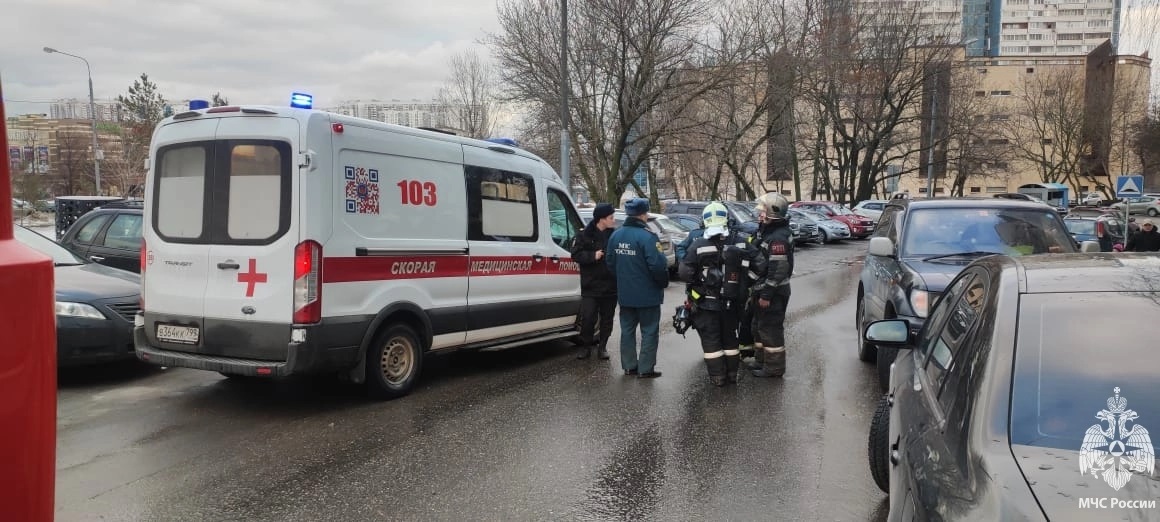 24 марта 2023 года, в 17 часов 21 минуту, отдельный пост 56 ПСЧ, под руководством начальника ОП Юрия Полунина, выехал по адресу: Новоясеневский проспект, дом 22, корпус 1, район «Ясенево». На 10 этаже шестнадцатиэтажного жилого дома, в одной из комнат трехкомнатной квартиры обгорели личные вещи и мебель на площади 3 квадратных метра. До прибытия пожарно-спасательных подразделений из горящей квартиры самостоятельно эвакуировалась хозяйка квартиры. Предварительная причина пожара: тепловое проявление электрического тока при аварийном режиме работы электропроводки.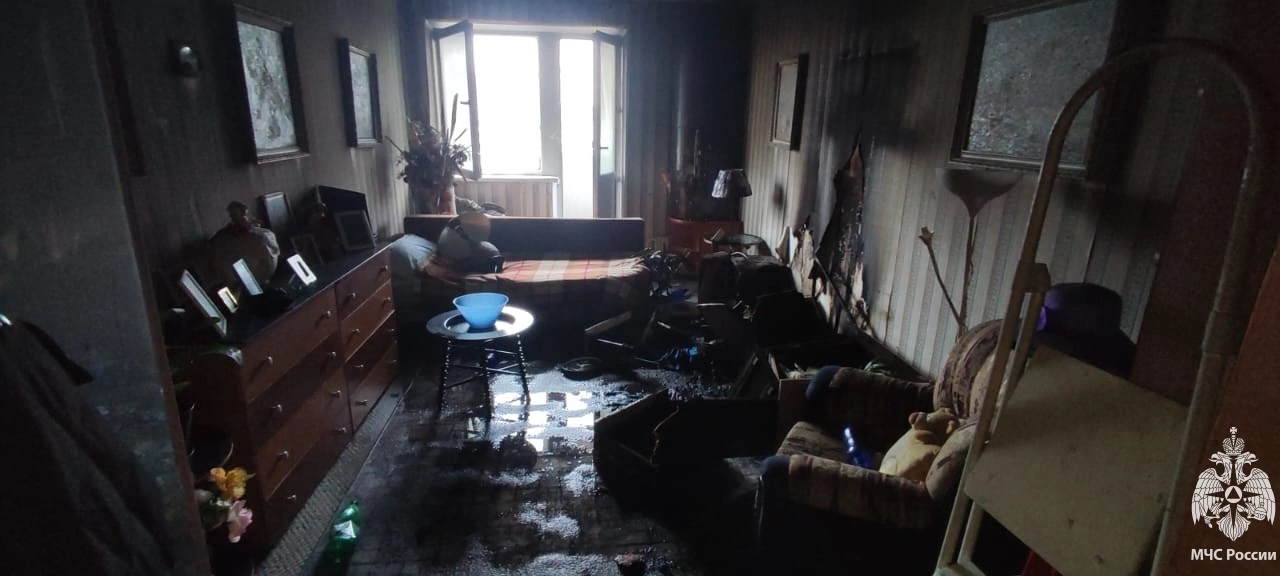 Соблюдайте правила эксплуатации бытовых электронагревательных приборов - не использовать неисправные выключатели и розетки; - содержать электронагревательные приборы, плиты в исправном состоянии на безопасном расстоянии от штор и мебели, на несгораемых подставках; - не оставлять без присмотра включенные в электросеть электронагревательные приборы; - не допускать включение электроприборов повышенной мощности в одну сеть, это приводит к перегрузке в электросети; - не использовать неисправные отопительные приборы, а также приборы кустарного производства; - установить в жилых комнатах автономные пожарные извещатели; - перед уходом из дома убедиться, что газовое и электрическое оборудование выключено. 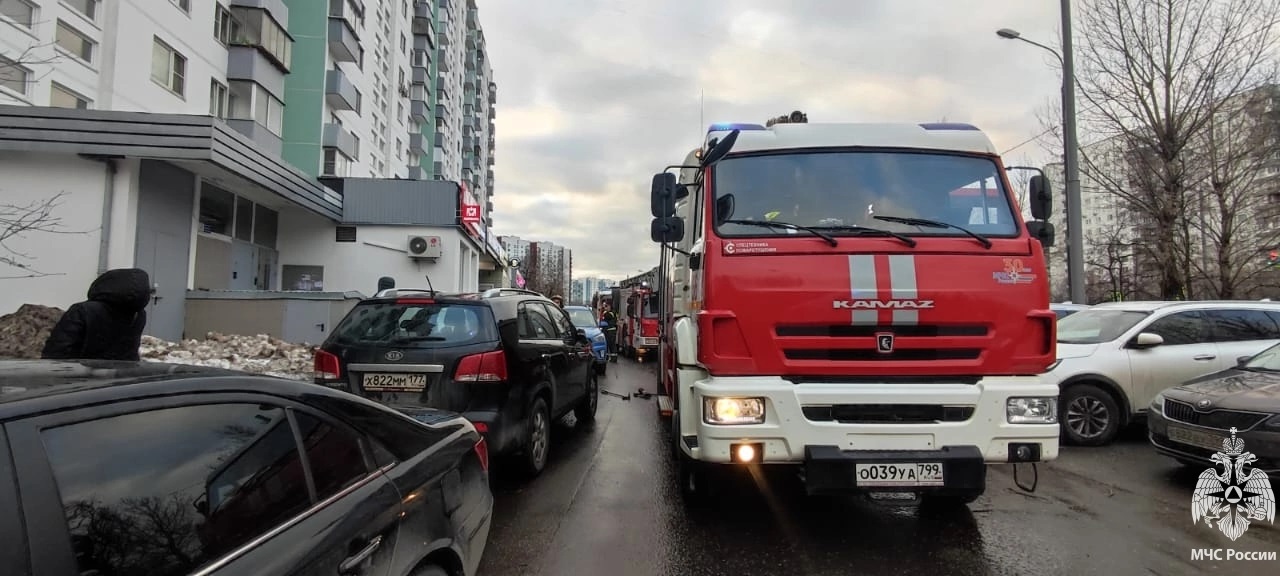 #МЧСЮЗАО #Безопасность #ЮЗАО #Профилактика #Электронагревательные #Электробезопасность #пожар